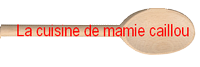     Gâteau antillais, mangue et vanille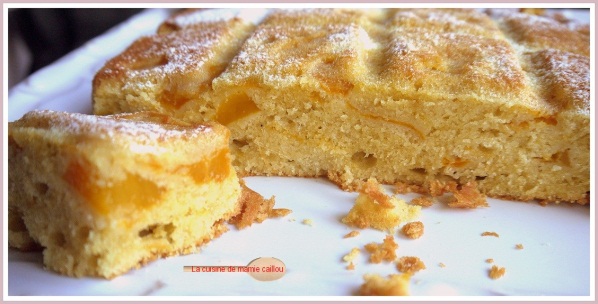 Il vous faut :1 mangue3 œufs125g de sucre en poudre100g de beurre200g de farine1/2 sachet de levure chimique1 pincée de sel2 cuillères à soupe de rhum vieux1 gousse de vanillePréchauffer le four à 180°.Fouetter les œufs entiers et le sucre jusqu'à obtenir un mélange mousseux.Ajouter le beurre fondu, les graines de la gousse de vanille et la pincée de sel, puis incorporer la farine et la levure tamisées ensemble. Ajouter le rhum dans la préparation ainsi que la mangue coupée en petits morceaux.Verser la pâte dans un moule à cake beurré et sucré (remplacer la farine habituelle par du sucre) et faire cuire environ 35 minutes.